Easy Street Horse & Barnyard Rescue, Inc.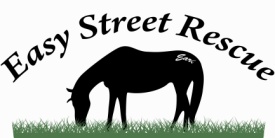                 Donations give LIFE to a horse.518-421-0125easystreetrescue@aol.comwww.easystreetrescue.orgSeptember 22, 2013Dear Vendor,You are invited to join Easy Street Rescue’s 4th Annual 10K/5K HOOF IT FOR THE HORSES Run/Walk; Vendor Market; Tack Shop Grand Opening; and Meet the Horses of Easy Street, on Saturday, October 19h 2013 from 9AM to 4PM. This event will be held at the Town of Florida Social Hall, 167 Ft Hunter Road, Amsterdam NY 12010.This will a fun packed day for the entire family with lots of different activities:At 9:00 a.m. the 10K Run, 5K Run and 5K Walk will take off. The race timing and award presentations will be conducted by the Fulmont Runners, and the 10K Run is one leg of their Grand Prix Race Challenge.  More info on this group can be found at http://www.fmrrc.org/.  The race usually winds up by 10:30 a.m.The Vendor Market will run from 9:00 a.m. to 4:00 p.m.  with a variety of different vendors.  Spaces are available indoors or outdoors in the parking lot. Inside booths include a table. Outside booths need to bring their own tables and can put up canopy if desired.  No pets are allowed. Vendor access 7:00am and no later than 8:30amInside booths:  1 table = $25,  2 tables=$40, 3 tables=$60 (table is standard social hall table plus room for walking etc around itOutside booths – are twice the size of inside but same price (example 2 tables = $25)Wagon Train BBQ, just up the road from Easy Street Horse Rescue on Mariaville Road in Schenectady, will be providing delicious breakfast sandwiches and mouth watering lunch menus.  http://wagontrainbbq.net/Grand Opening of Easy Street Rescue’s Tack Shop and Meet the Horses, 10:30a.m. – 3:00p.m., is located just 3-4 blocks down the road at Easy Street Horse Rescue, 109 Langley Road.  Maps will be available at the Town of Florida Social Hall to Easy Street (2 minute drive).  Limited sponsor space is available to be an Event Sponsor.  This includes a free 3 table site indoor or 6 table site outdoor, vendor’s banner or sign (vendor provides) on the Runners/Walkers Registration Table and/or Easy Street Rescue’s sale table, Logo on the backside of Runners/Walkers T-Shirt. Event Sponsor $300.We have room for an estimated 60 vendors. We will have the exact indoor/outdoor number of spots within the week. We promote with: -A write-up in Easy Street's monthly e-newsletter sent to approx 1000 individuals. -A professional graphic designer has donating her services in creating event fliers. -Advertising on the Easy Street website, Facebook site (7000 followers) and all free Capital Region event websites. -Yard signs put up the week prior to the event in various places-Plus we will be hanging fliers around town. (We also expect our vendors to help promote the event to their contact lists, as well.)  Paid vendors may submit a logo for posting on Easy Street’s website.-Spots in local newspapers.-Press release to local television and newspapers.To join the event complete the registration, be sure to sign and include payment, and mail to: Easy Street Horse Rescue, 109 Langley Road, Amsterdam NY 12010.  Payment may also be made via PayPal to easystreetrescue@aol.com and email the completed registration form to easystreetrescue@aol.com Spaces are reserved on first come first served basis. Your space will be reserved when your registration and non-refundable fee is received.  Thank you and we hope to see you soon!Jina K. Myers,Marketing CoordinatorEasy Street Horse & Barnyard Rescue518-649-0084 or jinaeasystreetrescue@gmail.comIf you are interested in making a Monetary Donation, Donating a Raffle Item Only or Sponsoring the Runners/Walkers Food Table on please contact Jina.Easy Street Horse & Barnyard Rescue, Inc.109 Langley Road,		                      Email: easystreetrescue@aol.comAmsterdam, NY 12010	    	Vendor Registration Form:Contact name: ________________________________________________________Business Name: _______________________________________________________Address: _____________________________________________________________Phone Numbers: __________(home)   __________(cell)   Email:________________Vendor Space Desired:  Circle:  1) Indoor or Outdoor   2) $25 or $40 or $60Would you like to donate a Raffle Item?    Yes or NoThis event is rain or shine. Vendors may arrive as early as 7:00 a.m., but MUST arrive no later than 8:30 a.m.  After that the Run/Walk will begin and access will not be available until 10:30 a.m.  Please do NOT try to access the premises during the Run/Walk events as arriving vehicles may be hazardous to the Runners and Walkers.  Outdoor spaces must bring your own 4x6 table (or similar size) and chairs. Children are welcome, but must be supervised by a parent or guardian at all times. I, ___________________, understand and hold harmless Easy Street Horse & Barnyard Rescue for any accidents or incidents of any type while I am voluntarily on farm property or the Town of Florida Social Hall, which will be rented by Easy Street Rescue.  I understand no pets are permitted on the premises of the Town of Florida Social Hall.  I will always be respectful of the runners/walkers,  guests, volunteers, staff and property at all times. By attending this event I give permission to use my image and likeness on your website, in your newsletter, in future promotional literature, in promo videos, and such.  I agree that Town of Florida nor Easy Street Horse & Barnyard Rescue, Inc (or volunteers of) holds any liability for lost, stolen or damaged goods. Vendor Name (printed): _______________________________________________Vendor Signature: __________________________________Date:_____________Amount Enclosed $____________ Paid by Check/Cash/PayPal: _______________Mail checks, payable to Easy Street Horse Rescue, to 109 Langley Road, Amsterdam NY 12010Payment may be made via PayPal to easystreetrescue@aol.com, with completed registration form emailed to same.Pricing:  Indoor – 1 Table $25, 2 Tables $40, 3 Tables $60 (tables provided)              Outdoor – 2 Table size $25, 4 Table size $40, 6 Table size $60 (bring own tables 4x6) and canopy if desired.  